Open the Fusion tool, select Addr 52d device, “Click to configure device”. 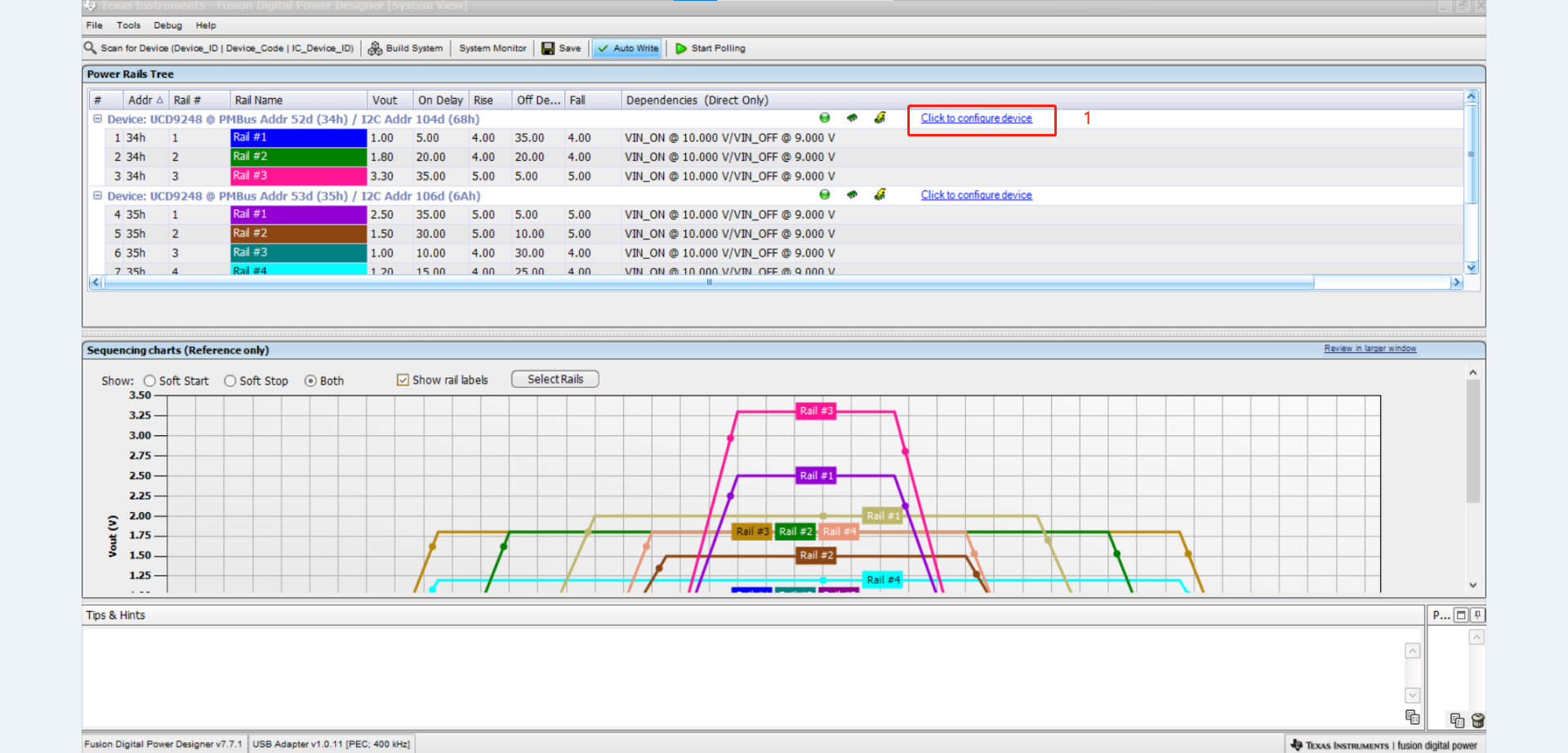 The windows of the Configuration UCD9248 @ PMBus Addr 52d. Select File -> Import to device.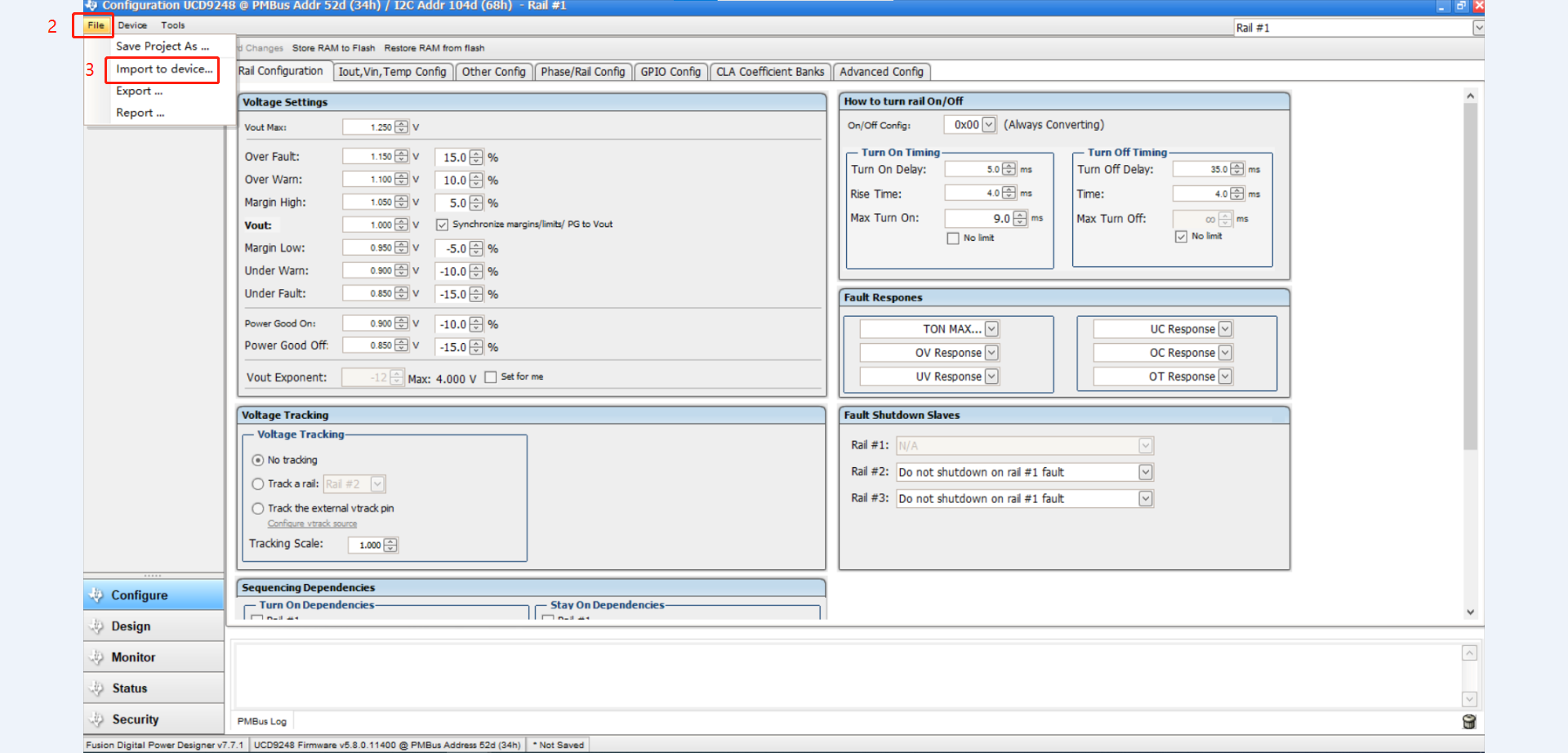 Select  Porject File(.xml) -> Next.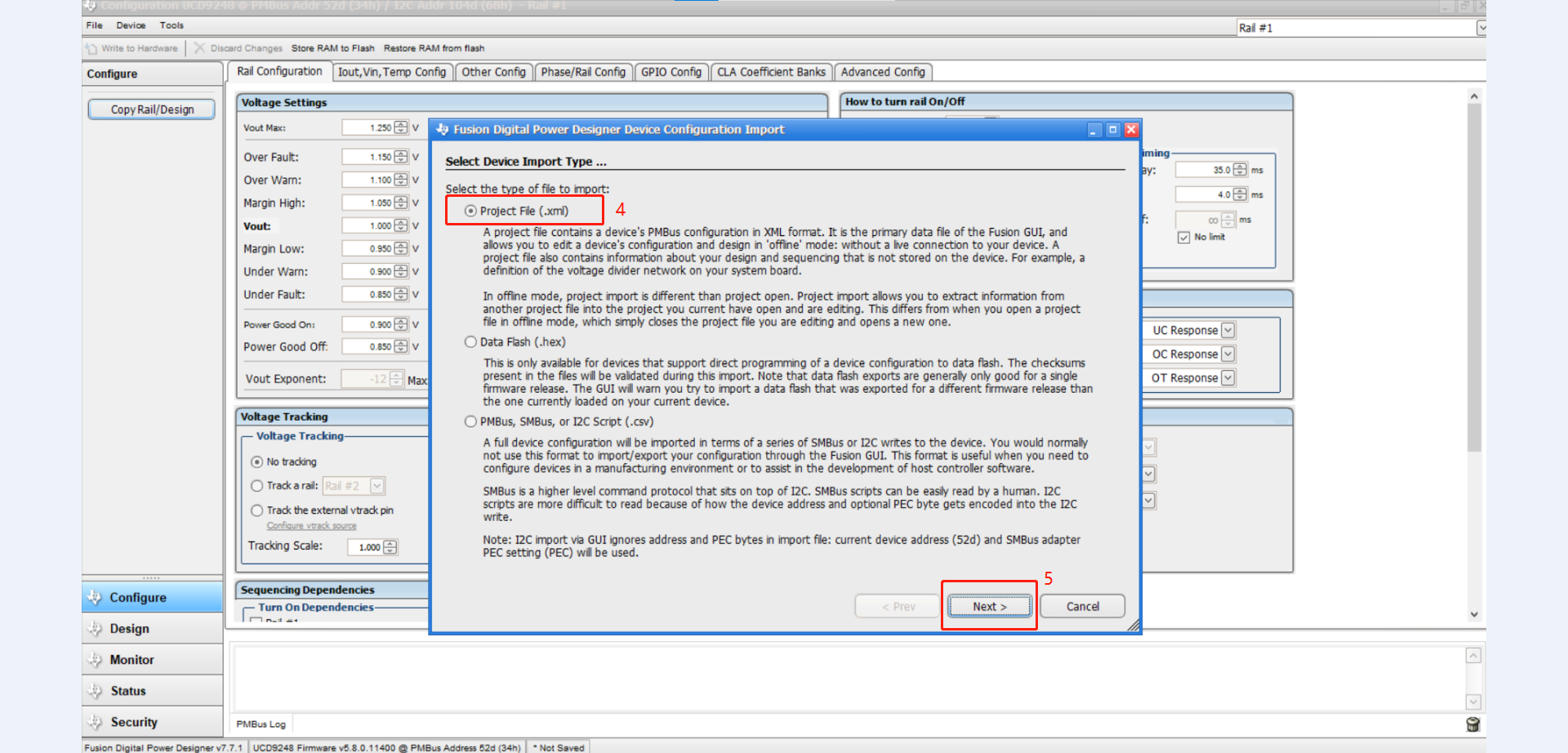 Select File -> “select relevant file” -> Open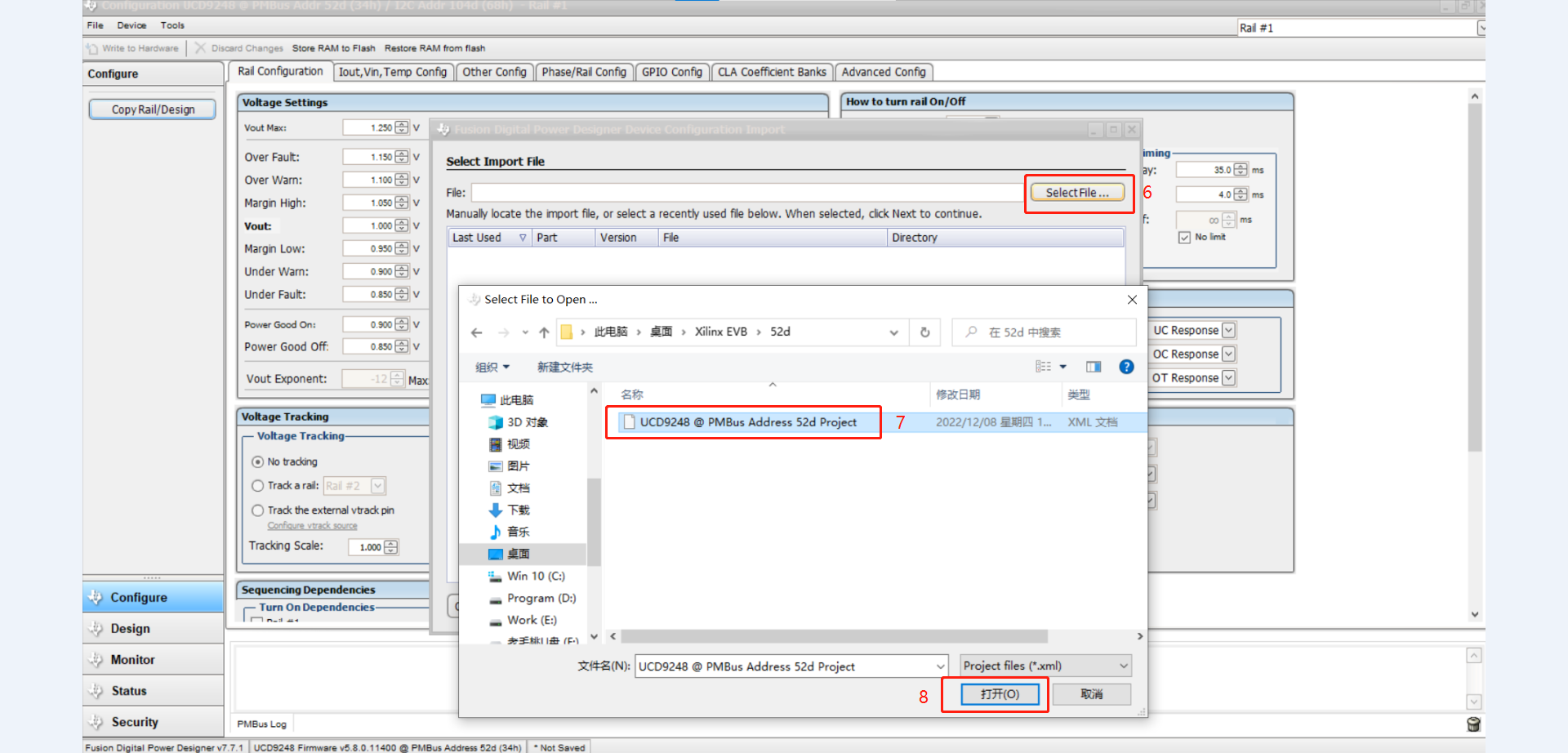 Click “Next” button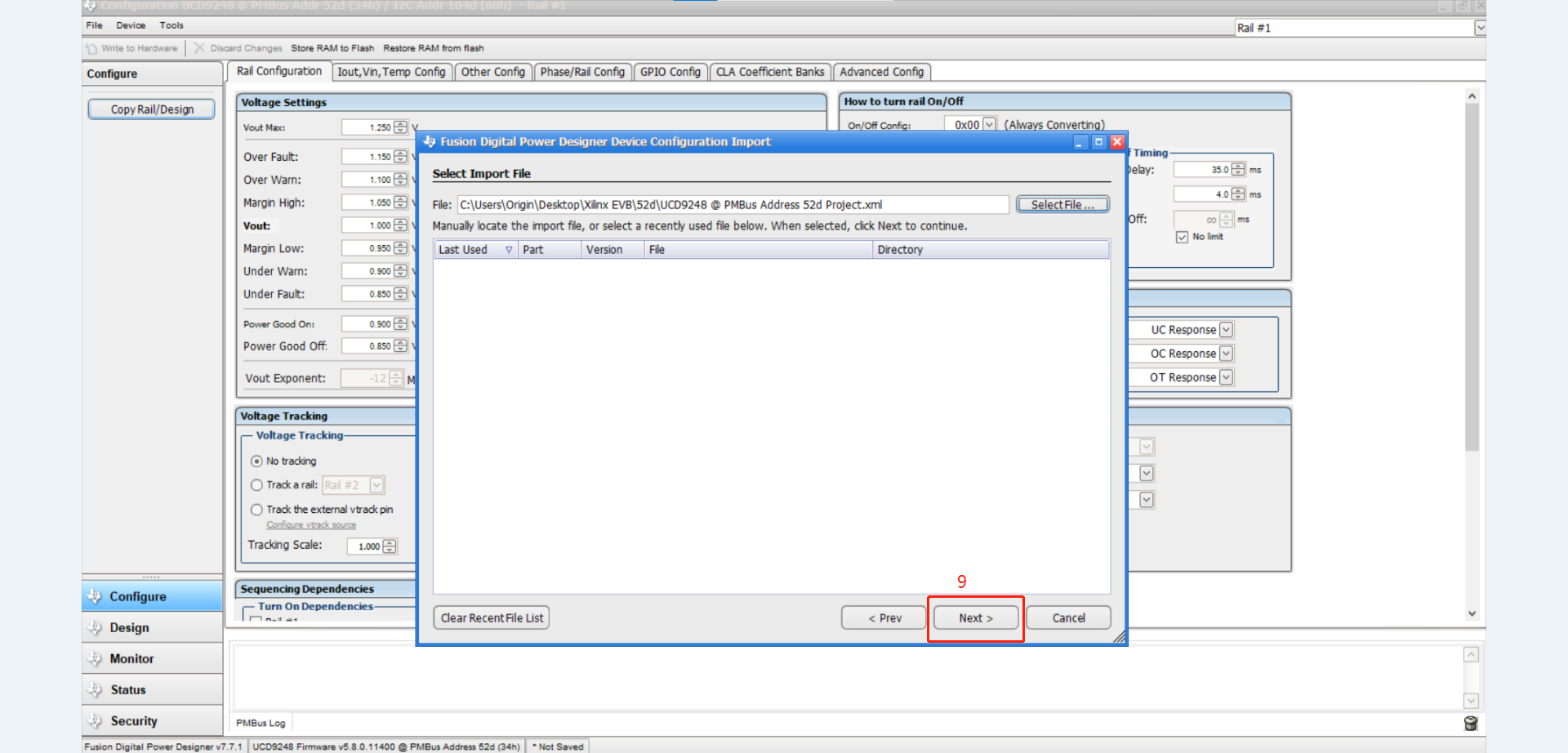 Select “Import & Write Device Configuration” -> Next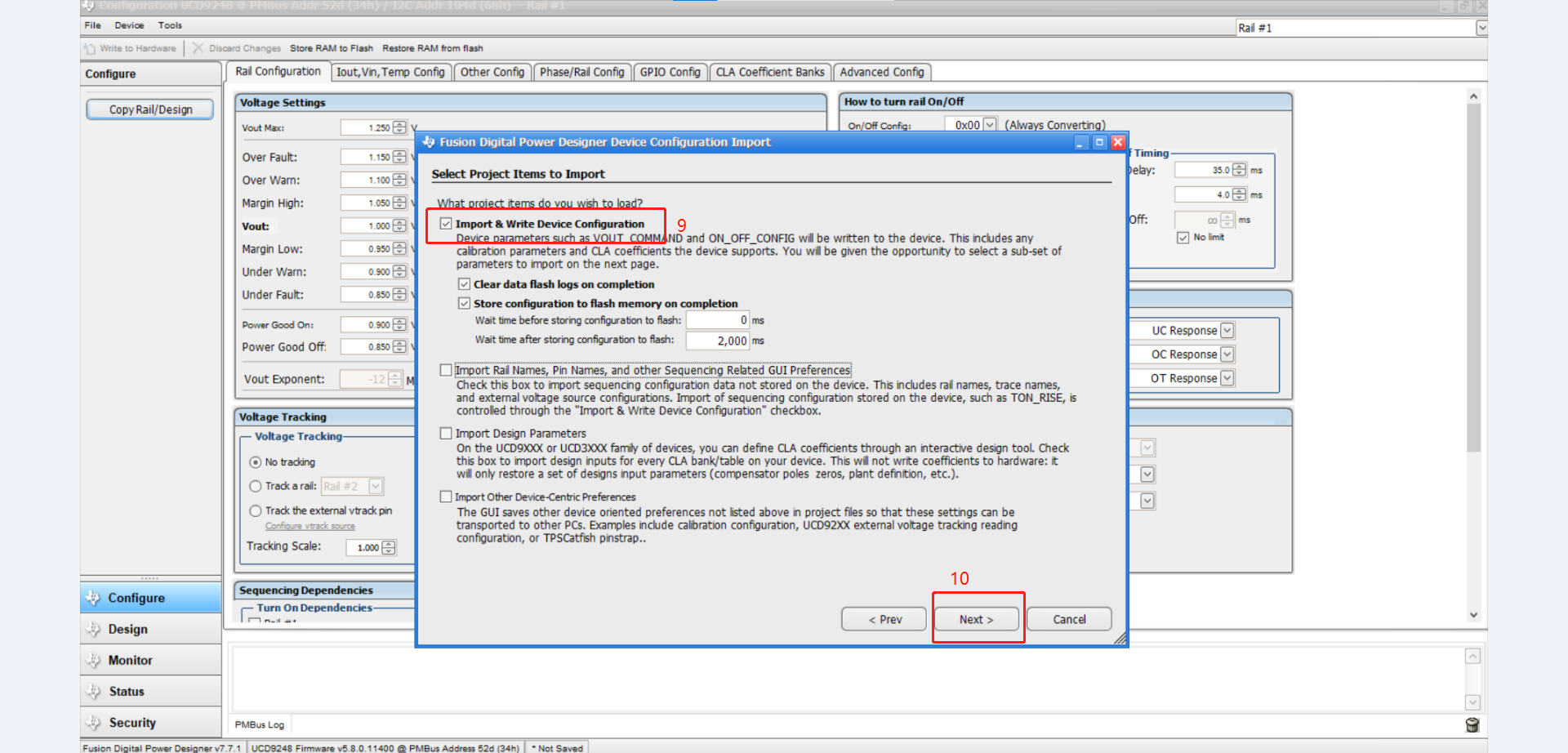 Click “Select All” -> Next.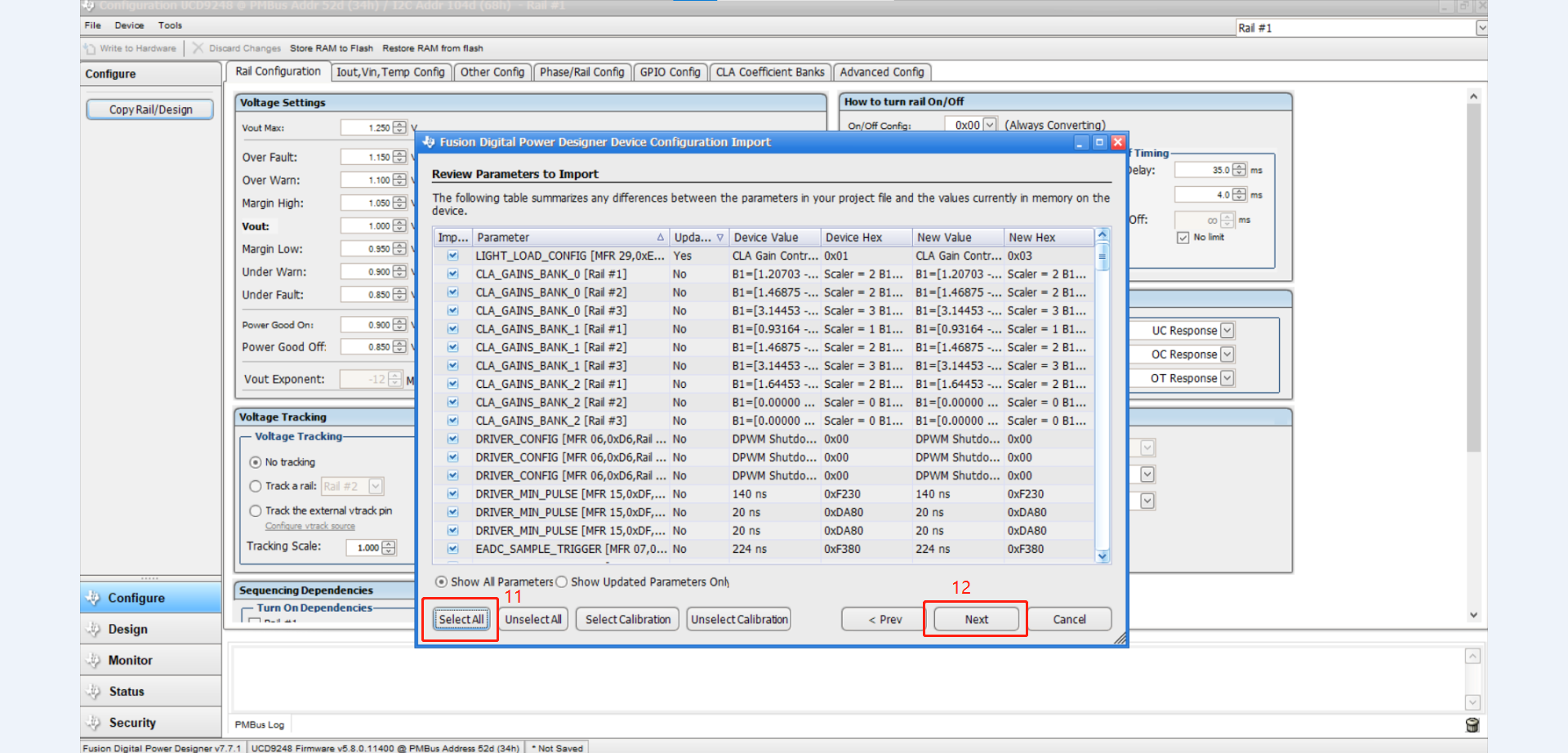 Click “Import” button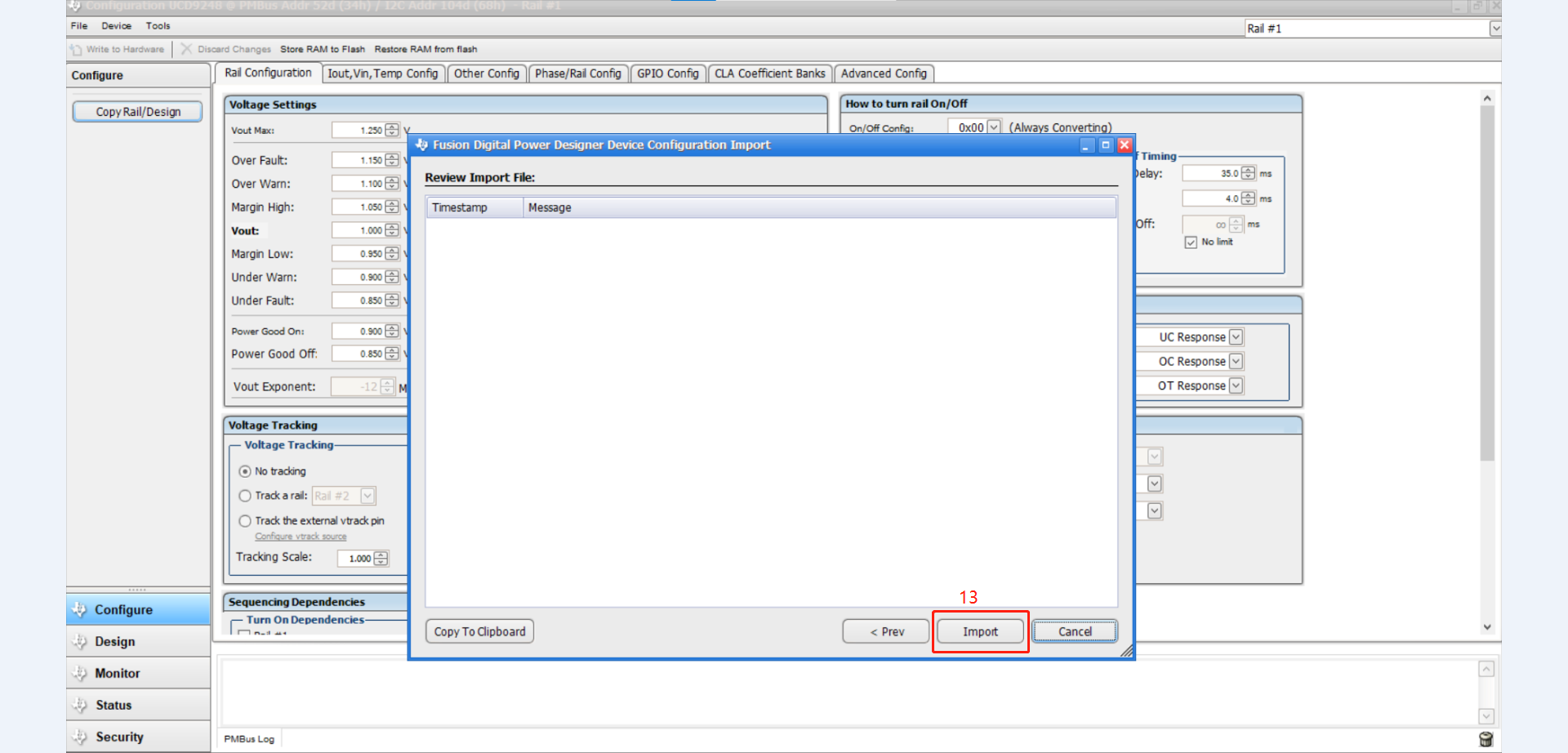 Click “Next” button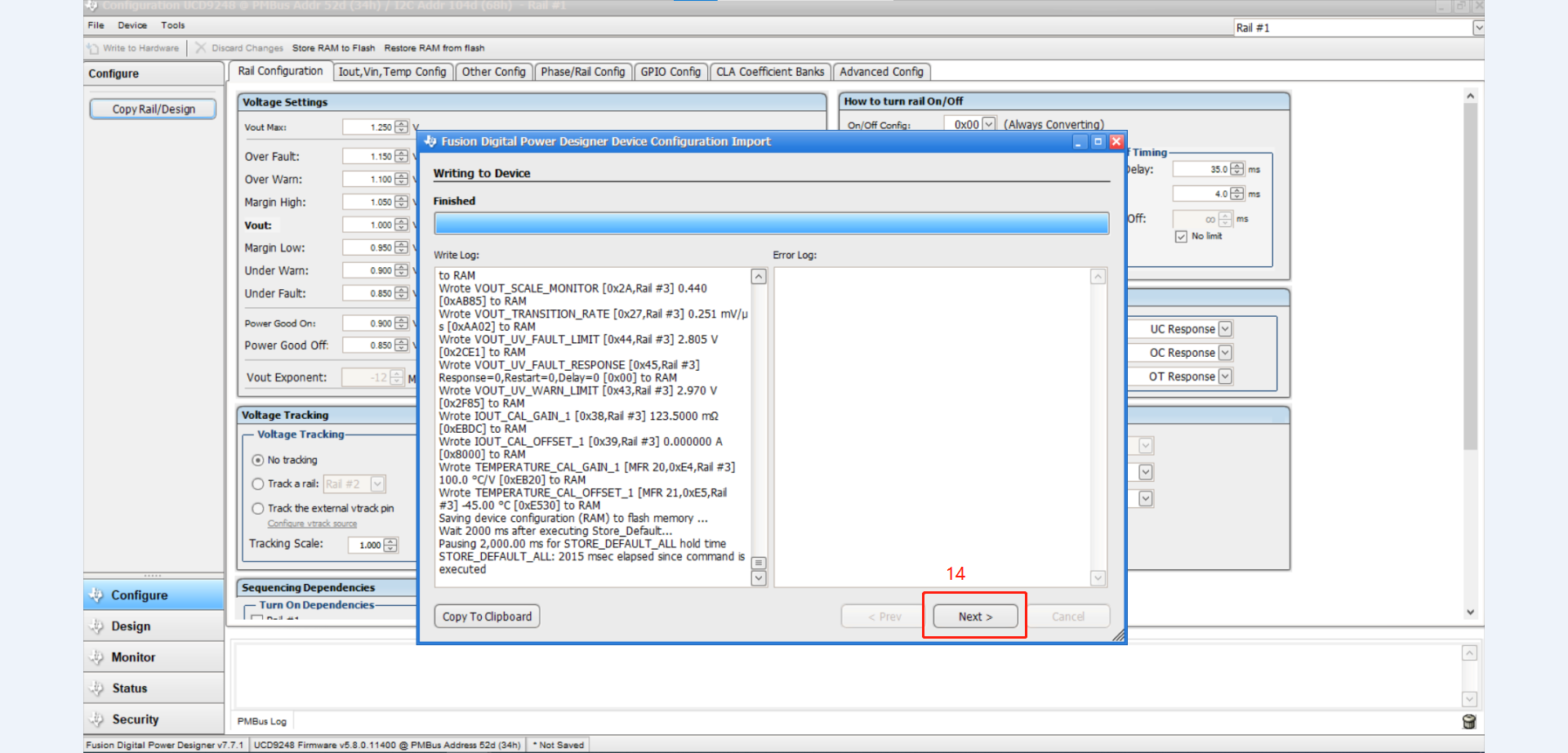 Got a warning error in here. And then, click “ok”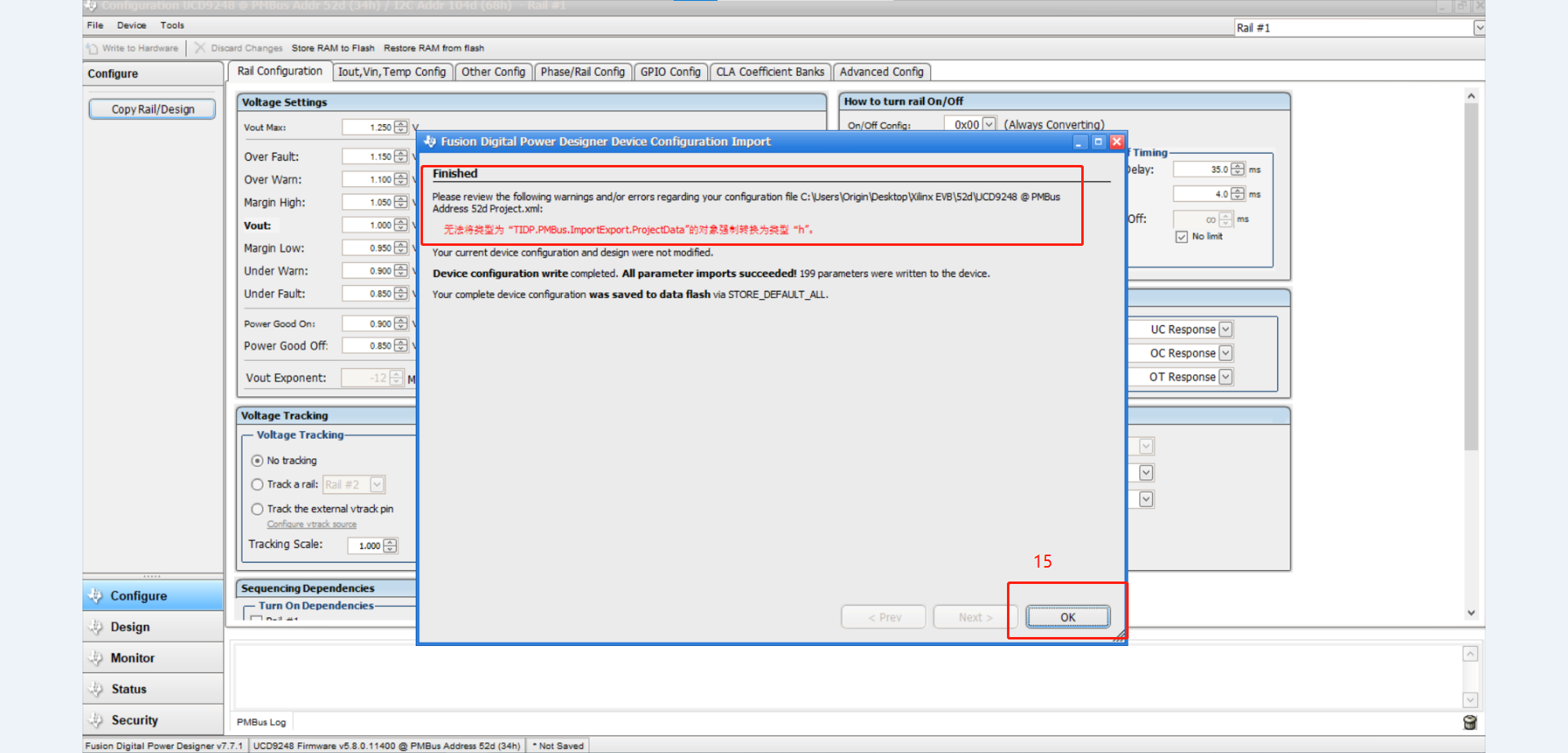 